Dištančné úlohy( 11.1.2021 – 15.1.2021 )Ondrej HankoSprávne priraď dáždnik s kvapkami k číslu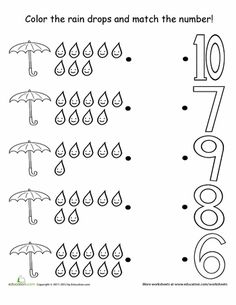 Správne zapíš počet guličkami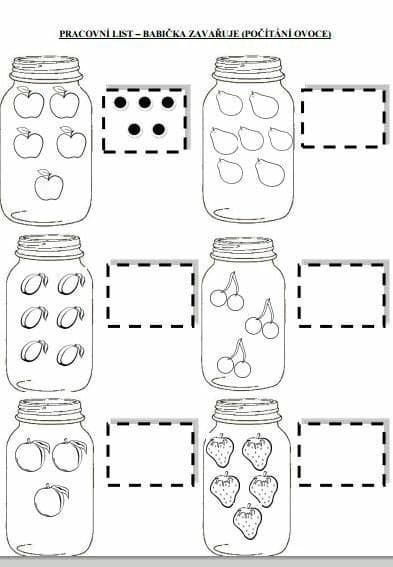 Správne priraď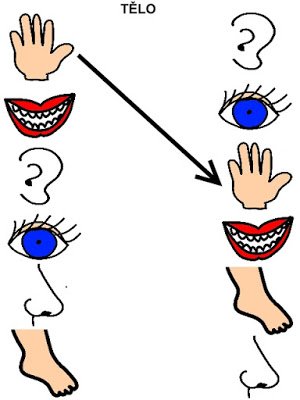 Prepíš svoje menoO  N  D  R  E  J___________________________________________________________________________	Prepíš písmenaA____________________________________B____________________________________ C____________________________________D____________________________________E____________________________________F_____________________________________K____________________________________L_____________________________________M____________________________________N____________________________________O____________________________________P____________________________________R____________________________________S____________________________________T____________________________________